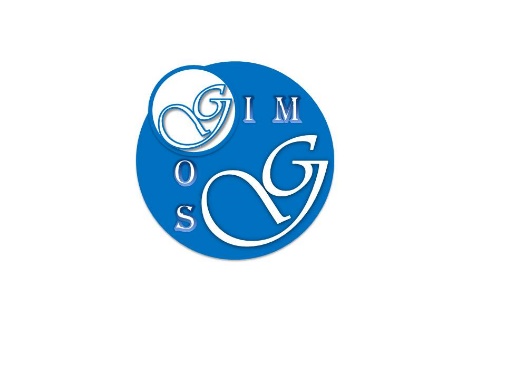 REPUBLIKA HRVATSKALičko-senjska županijaGIMNAZIJA GOSPIĆGospić, Budačka 24Tel. 053-572-001, 053-560-232Fax. 053-573-288e-mail: ured@gimnazija-gospic.skole.hrKlasa:   121-02/21-01-26                                         Urbroj:  2125-34-01-21-07                                         Gospić,  28. prosinca  2021.g.______________________________________________________________________________________________Na temelju članka 15. Pravilnika o načinu i postupku zapošljavanja u Gimnaziji Gospić, Povjerenstvo za procjenu i vrednovanje kandidata , imenovano odlukom ravnatelja 21. prosinca 2021.g. ( Klasa: 112-02/21-01-03, urbroj:2125-34-01-21-01)  u sastavu: Željkica Zdunić, predsjednik Povjerenstva i članovi: Božica Jengić i Roža Šimatović, nakon održanog sastanka 24. prosinca 2021.g., u skladu s člancima 17. i 19. Pravilnika o načinu i postupku zapošljavanja u Gimnaziji Gospić,   objavljuje O B A V I J E S To području odnosno sadržaju i načinu procjene i vrednovanja kandidata prijavljenih na natječaj za radno mjesto nastavnik/ca psihologije, neodređeno, nepuno radno vrijemePravni izvori za pripremu kandidata Vrednovanje kandidata će se provesti na način:Pisana provjera iz područja srednjoškolskog odgoja i obrazovanja ( Tablica pod 1.)Razgovor s kandidatima prema Pravilniku o načinu i postupku zapošljavanja u Gimnaziji Gospić.O točnom datumu, vremenu i mjestu vrednovanja, kandidati će biti obaviješteni 5 dana prije dana koji bude određena za vrednovanje.Poziv će se dostaviti elektroničkom poštom na e-adresu kandidata i bit će objavljena na mrežnoj stranici Škole.Predsjednica Povjerenstva za procjenu i vrednovanjekandidata za radno mjesto nastavnik likovne umjetnosti:Željkica Zdunić. upr.pravnik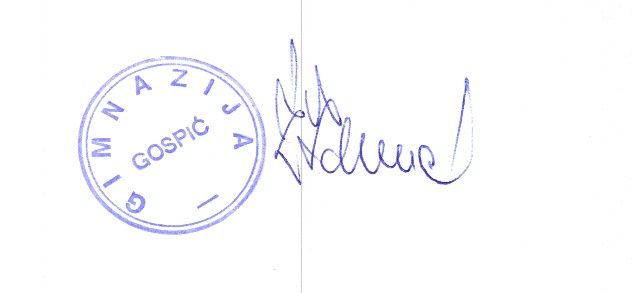 Rbr.Naziv pravnog aktaZakon o odgoju i obrazovanju u osnovnoj i srednjoj školi(NN 87/08, 86/09, 92/10, 105/10, 90/11, 5/12, 16/12, 86/12, 126/12, 94/13, 152/14, 07/17, 68/18, 98/19, 64/20 )Pravilnik o normi rada nastavnika u srednjoškolskoj ustanovi (NN 94/10)Pravilnik o načinima, postupcima i elementima vrednovanja učenika u osnovnoj i srednjoj školi ( NN 112/10, 43/20)Pravilnik o pedagoškoj dokumentaciji i evidenciji te javnim ispravama u školskim ustanovama  (NN 47/17, 41/19)Pravilnik o kriterijima za izricanje pedagoških mjera ( NN 94/15, 3/17) 